ПРИЛОЖЕНИЕ № 1к Указу ПрезидентаРоссийской Федерации от 10 декабря 2020г. № 778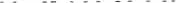 УВЕДОМЛЕНИЕ о наличии цифровых финансовых активов, цифровых прав, включающих одновременно цифровые финансовые активы и иные цифровые права, утилитарных цифровых прав, цифровой валюты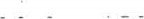 Я, __________________________________________________, уведомляю                                          (фамилия, имя, отчество) о наличии у меня,	моей супруги (моего супруга), несовершеннолетнего ребенка (нужное подчеркнуть) следующего имущества:Цифровые финансовые активы, цифровые права, включающие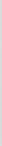 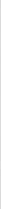 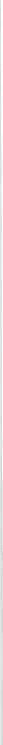 одновременно цифровые финансовые активы и иные цифровые праваУказываются наименования цифрового финансового актива (если его нельзя определить, указываются вид и объем прав, удостоверяемых выпускаемым цифровым финансовым активом) и (или) цифрового права, включающего одновременно цифровые финансовые активы и иные цифровые права (если его нельзя определить, указываются вид и объем прав, удостоверяемых цифровыми финансовыми активами и иными цифровыми правами с указанием видов иных цифровых прав).Указываются наименование оператора информационной системы, в которой осуществляется выпуск цифровых финансовых активов, страна его регистрации и его регистрационный номер в соответствии с применимым правом (в отношении российского юридического лица указываются идентификационный номер налогоплательщика и основной государственный регистрационный номер).Утилитарные цифровые праваЦифровая валютапо состоянию на _____________________________________________________________________________________________________              _____________________	(фамилия и инициалы)	(подпись и дата)               Указывается уникальное условное обозначение, идентифицирующее утилитарное цифровое право.Указываются наименование оператора инвестиционной платформы, его идентификационный номер налогоплательщика и основной государственный регистрационный номер. № п/п Наименование цифрового финансовогоактива или цифрового праваДата приобретения Общее количествоСведенияоб операторе информационной системы, в которой осуществляется выпуск цифровых финансовых активов12З4512№п/пУникальноеусловное обозначениеДата приобретенияОбъем инвестиций(руб.)Сведения об операторе инвестиционнойплатформы12345123№ п/пНаименование цифровой валютыДата приобретенияОбщее количество1234123